BERKELEY UNIFIED SCHOOL DISTRICT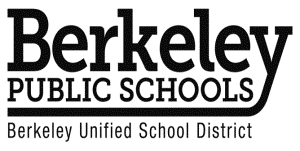 RESOLUTION NO. 21-004RESOLUTION FOR ADOPTING THE "GANN" LIMIT”WHEREAS, in November of 1979, the California electorate did adopt Proposition 4, commonly called the Gann Amendment, which added Article XIII-B to the California Constitution; and,WHEREAS, the provisions of that Article establish maximum appropriation limitations, commonly called "Gann Limits," for public agencies, including school districts; and,WHEREAS, the Gann Limit submitted with the 2021-22 Adopted budget  provided prior year data and the District must establish a revised Gann limit for the 2020-21 Fiscal Year and a projected Gann Limit for the 2021-22 Fiscal Year in accordance with the provisions of Article XIII-B and applicable statutory law;NOW, THEREFORE, BE IT RESOLVED, that the Board of Education of the Berkeley Unified School District does provide public notice that the calculations and documentation of the Gann limits for the 2020-21 and 2021-22 Fiscal Years are made in accord with applicable constitutional and statutory law;AND BE IT FURTHER RESOLVED THAT THIS Board does hereby declare that the appropriations in the Budget for the 2020-21 and 2021-22 Fiscal Years do not exceed the limitations imposed by Proposition 4; and the excess amount has been reported to the State Department of Finance. AND BE IT FURTHER RESOLVED that the Superintendent provide copies of this resolution along with the appropriate attachments to interested citizens of the District.PASSED AND ADOPTED by the Board of Education of the Berkeley Unified School District this 20th day of October 2021.AYES:NOES:ABSENT:ABSTAIN:Julie SinaiClerk of the Board of EducationOf the City of Berkeley and of Berkeley UnifiedSchool District of Alameda County, State of California